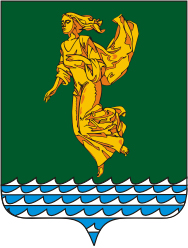 В соответствии с Федеральным законом от 06.10.2003 года № 131-ФЗ «Об общих принципах организации местного самоуправления в Российской Федерации», Уставом Ангарского городского округа, Регламентом Думы Ангарского городского округа, утвержденным решением Думы Ангарского городского муниципального образования от 30.04.2015 года № 01-01/01рД, Дума Ангарского городского округаРЕШИЛА:1. Принять информацию Управления по капитальному строительству, жилищно-коммунальному хозяйству, транспорту и связи администрации Ангарского городского округа о ходе реализации муниципальной программы Ангарского городского округа «Развитие дорожного хозяйства» на 2017-2019 годы, утвержденной постановлением администрации Ангарского городского округа от 03.11.2016 года № 2426-па, к сведению.2. Настоящее решение вступает в силу со дня его подписания.Председатель Думы	                                                                                             А.А. ГородскойИНФОРМАЦИЯо ходе реализации муниципальной программы Ангарского городского округа 
«Развитие дорожного хозяйства на 2017-2019 годы» (далее – Программа)Таблица № 1. Цель, задачи, целевые показатели, ожидаемые конечные результаты реализации ПрограммыТаблица № 2. Объемы и источники финансирования ПрограммыТаблица № 3. Об объектах капитального строительства (реконструкции), капитального ремонтаТаблица № 4. О плоскостных сооружениях (детских площадках), малых архитектурных формах, дорожных знаках и светофорных объектах, компенсационных посадкахТаблица № 5. Отчет об исполнении целевых показателей Программы по состоянию на 01.11.2017Таблица № 7. Анализ объема и источников финансирования Программы в текущем году по состоянию на 01.11.2017 Мероприятия муниципальной программы Ангарского городского округа 
«Развитие дорожного хозяйства» на 2017-2019 годы, 
запланированные к реализации в ноябре и декабре 2017 годаНачальник Управления по капитальному строительству, жилищно-коммунальному хозяйству, транспорту и связи администрации Ангарского городского округа                                                                                                                                                                                             В.В. Шунова Боровик Анастасия Михайловна(3955) 50 41 26  Иркутская областьДУМА Ангарского городского округа созыва 2015-2020 гг.РЕШЕНИЕот 26.12.2017                                                                                                            № 356-45/01рДИркутская областьДУМА Ангарского городского округа созыва 2015-2020 гг.РЕШЕНИЕот 26.12.2017                                                                                                            № 356-45/01рДО ходе реализации муниципальной программы Ангарского городского округа «Развитие дорожного хозяйства» на 2017-2019 годы Иркутская область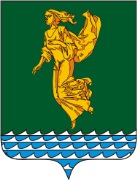 Администрация Ангарского городского округаУправление по капитальному строительству, жилищно-коммунальному хозяйству, транспорту и связи665830, Иркутская обл., г. Ангарск, 59 квартал, дом 4 Тел./Факс (395-5) 52-17-27 ИНН 3801132050E-mail: uksgkh@mail.angarsk-adm.ru Председателю Думы 
Ангарского городского округаА.А. Городскому№ п/пЦель, задачи Программы, Подпрограммы, основные мероприятия, наименования целевых показателей Ед.изм.Целевой показатель 2017 года (оценка)Значение целевого показателя в результате реализации ПрограммыПланируемое значение целевого показателя по годамПланируемое значение целевого показателя по годамПланируемое значение целевого показателя по годамОжидаемый конечный результат реализации Программы (Подпрограммы)№ п/пЦель, задачи Программы, Подпрограммы, основные мероприятия, наименования целевых показателей Ед.изм.Целевой показатель 2017 года (оценка)Значение целевого показателя в результате реализации Программы2017 год2018 год2019 годОжидаемый конечный результат реализации Программы (Подпрограммы)123456789Муниципальная программа Ангарского городского округа «Развитие дорожного хозяйства» на 2017-2019 годыМуниципальная программа Ангарского городского округа «Развитие дорожного хозяйства» на 2017-2019 годыМуниципальная программа Ангарского городского округа «Развитие дорожного хозяйства» на 2017-2019 годыМуниципальная программа Ангарского городского округа «Развитие дорожного хозяйства» на 2017-2019 годыМуниципальная программа Ангарского городского округа «Развитие дорожного хозяйства» на 2017-2019 годыМуниципальная программа Ангарского городского округа «Развитие дорожного хозяйства» на 2017-2019 годыМуниципальная программа Ангарского городского округа «Развитие дорожного хозяйства» на 2017-2019 годыМуниципальная программа Ангарского городского округа «Развитие дорожного хозяйства» на 2017-2019 годыЦель Программы: Развитие современной и эффективной автомобильно-дорожной инфраструктурыЦель Программы: Развитие современной и эффективной автомобильно-дорожной инфраструктурыЦель Программы: Развитие современной и эффективной автомобильно-дорожной инфраструктурыЦель Программы: Развитие современной и эффективной автомобильно-дорожной инфраструктурыЦель Программы: Развитие современной и эффективной автомобильно-дорожной инфраструктурыЦель Программы: Развитие современной и эффективной автомобильно-дорожной инфраструктурыЦель Программы: Развитие современной и эффективной автомобильно-дорожной инфраструктурыСнижение доли протяженности автомобильных дорог общего пользования, не отвечающих нормативным требованиям, с 23,43 % в 2016 году до 22,62% в 2019 году.Уменьшение площади автомобильных дорог, требующих капитального ремонта, с 0,073 кв. км в 2016 году до 0,031 кв. км в 2019 году.Увеличение протяженности автомобильных дорог Ангарского городского округа с асфальтобетонным покрытием с 327,9  км в 2016 году до 332,02 км в 2019 году.Увеличение протяженности эксплуатируемых сетей наружного освещения, находящихся в муниципальной собственности, с 91,25 км в 2016 году до 99,74 км в 2019 году.Сокращение количества дорожно-транспортных происшествий по причине отсутствия (неисправности) средств безопасности дорожного движения, со 130 ед. в 2016 году до 125 ед. в 2019 году.Целевой показатель 1: Доля протяженности автомобильных дорог общего пользования, не отвечающих нормативным требованиям%22,7922,6222,7922,6222,62Снижение доли протяженности автомобильных дорог общего пользования, не отвечающих нормативным требованиям, с 23,43 % в 2016 году до 22,62% в 2019 году.Уменьшение площади автомобильных дорог, требующих капитального ремонта, с 0,073 кв. км в 2016 году до 0,031 кв. км в 2019 году.Увеличение протяженности автомобильных дорог Ангарского городского округа с асфальтобетонным покрытием с 327,9  км в 2016 году до 332,02 км в 2019 году.Увеличение протяженности эксплуатируемых сетей наружного освещения, находящихся в муниципальной собственности, с 91,25 км в 2016 году до 99,74 км в 2019 году.Сокращение количества дорожно-транспортных происшествий по причине отсутствия (неисправности) средств безопасности дорожного движения, со 130 ед. в 2016 году до 125 ед. в 2019 году.Целевой показатель 2: Площадь автомобильных дорог, требующих капитального ремонтакв. км0,0460,0310,0460,0430,031Снижение доли протяженности автомобильных дорог общего пользования, не отвечающих нормативным требованиям, с 23,43 % в 2016 году до 22,62% в 2019 году.Уменьшение площади автомобильных дорог, требующих капитального ремонта, с 0,073 кв. км в 2016 году до 0,031 кв. км в 2019 году.Увеличение протяженности автомобильных дорог Ангарского городского округа с асфальтобетонным покрытием с 327,9  км в 2016 году до 332,02 км в 2019 году.Увеличение протяженности эксплуатируемых сетей наружного освещения, находящихся в муниципальной собственности, с 91,25 км в 2016 году до 99,74 км в 2019 году.Сокращение количества дорожно-транспортных происшествий по причине отсутствия (неисправности) средств безопасности дорожного движения, со 130 ед. в 2016 году до 125 ед. в 2019 году.Целевой показатель 3: Протяженность автомобильных дорог Ангарского городского округа с асфальтобетонным покрытиемкм330,62332,02330,62331,60332,02Снижение доли протяженности автомобильных дорог общего пользования, не отвечающих нормативным требованиям, с 23,43 % в 2016 году до 22,62% в 2019 году.Уменьшение площади автомобильных дорог, требующих капитального ремонта, с 0,073 кв. км в 2016 году до 0,031 кв. км в 2019 году.Увеличение протяженности автомобильных дорог Ангарского городского округа с асфальтобетонным покрытием с 327,9  км в 2016 году до 332,02 км в 2019 году.Увеличение протяженности эксплуатируемых сетей наружного освещения, находящихся в муниципальной собственности, с 91,25 км в 2016 году до 99,74 км в 2019 году.Сокращение количества дорожно-транспортных происшествий по причине отсутствия (неисправности) средств безопасности дорожного движения, со 130 ед. в 2016 году до 125 ед. в 2019 году.Целевой показатель 4: Протяженность эксплуатируемых сетей наружного освещения, находящихся в муниципальной собственностикм95,4799,7495,4797,9799,74Снижение доли протяженности автомобильных дорог общего пользования, не отвечающих нормативным требованиям, с 23,43 % в 2016 году до 22,62% в 2019 году.Уменьшение площади автомобильных дорог, требующих капитального ремонта, с 0,073 кв. км в 2016 году до 0,031 кв. км в 2019 году.Увеличение протяженности автомобильных дорог Ангарского городского округа с асфальтобетонным покрытием с 327,9  км в 2016 году до 332,02 км в 2019 году.Увеличение протяженности эксплуатируемых сетей наружного освещения, находящихся в муниципальной собственности, с 91,25 км в 2016 году до 99,74 км в 2019 году.Сокращение количества дорожно-транспортных происшествий по причине отсутствия (неисправности) средств безопасности дорожного движения, со 130 ед. в 2016 году до 125 ед. в 2019 году.Целевой показатель 5: Количество дорожно-транспортных происшествий по причине отсутствия (неисправности) средств безопасности дорожного движенияед.129125129127125Снижение доли протяженности автомобильных дорог общего пользования, не отвечающих нормативным требованиям, с 23,43 % в 2016 году до 22,62% в 2019 году.Уменьшение площади автомобильных дорог, требующих капитального ремонта, с 0,073 кв. км в 2016 году до 0,031 кв. км в 2019 году.Увеличение протяженности автомобильных дорог Ангарского городского округа с асфальтобетонным покрытием с 327,9  км в 2016 году до 332,02 км в 2019 году.Увеличение протяженности эксплуатируемых сетей наружного освещения, находящихся в муниципальной собственности, с 91,25 км в 2016 году до 99,74 км в 2019 году.Сокращение количества дорожно-транспортных происшествий по причине отсутствия (неисправности) средств безопасности дорожного движения, со 130 ед. в 2016 году до 125 ед. в 2019 году.I.Задача 1 Программы: Сохранение и развитие улично-дорожной сети на территории Ангарского городского округаЗадача 1 Программы: Сохранение и развитие улично-дорожной сети на территории Ангарского городского округаЗадача 1 Программы: Сохранение и развитие улично-дорожной сети на территории Ангарского городского округаЗадача 1 Программы: Сохранение и развитие улично-дорожной сети на территории Ангарского городского округаЗадача 1 Программы: Сохранение и развитие улично-дорожной сети на территории Ангарского городского округаЗадача 1 Программы: Сохранение и развитие улично-дорожной сети на территории Ангарского городского округаЗадача 1 Программы: Сохранение и развитие улично-дорожной сети на территории Ангарского городского округаЗадача 1 Программы: Сохранение и развитие улично-дорожной сети на территории Ангарского городского округа1.Подпрограмма 1«Развитие дорожной инфраструктуры» на 2017-2019 годыПодпрограмма 1«Развитие дорожной инфраструктуры» на 2017-2019 годыПодпрограмма 1«Развитие дорожной инфраструктуры» на 2017-2019 годыПодпрограмма 1«Развитие дорожной инфраструктуры» на 2017-2019 годыПодпрограмма 1«Развитие дорожной инфраструктуры» на 2017-2019 годыПодпрограмма 1«Развитие дорожной инфраструктуры» на 2017-2019 годыПодпрограмма 1«Развитие дорожной инфраструктуры» на 2017-2019 годыПодпрограмма 1«Развитие дорожной инфраструктуры» на 2017-2019 годы1.1.Задача 1 Подпрограммы 1: Оптимизация улично-дорожной сети Ангарского городского округаЗадача 1 Подпрограммы 1: Оптимизация улично-дорожной сети Ангарского городского округаЗадача 1 Подпрограммы 1: Оптимизация улично-дорожной сети Ангарского городского округаЗадача 1 Подпрограммы 1: Оптимизация улично-дорожной сети Ангарского городского округаЗадача 1 Подпрограммы 1: Оптимизация улично-дорожной сети Ангарского городского округаЗадача 1 Подпрограммы 1: Оптимизация улично-дорожной сети Ангарского городского округаЗадача 1 Подпрограммы 1: Оптимизация улично-дорожной сети Ангарского городского округаПлощадь автомобильных дорог, введенных в эксплуатацию за 2017-2019 годы составит 0,021 кв. км. Площадь построенных тротуаров в городе Ангарске по улицам города за 2017-2019 годы составит 7 796 кв. м.Площадь отремонтированных автомобильных дорог общего пользования местного значения за 2017-2019 годы составит 0,23 кв. кмПлощадь отремонтированных внутриквартальных проездов за 2017-2019 годы составит 0,04 кв. км.1.1.1.Основное мероприятие 1: Проектирование, строительство, капитальный ремонт автомобильных дорог Основное мероприятие 1: Проектирование, строительство, капитальный ремонт автомобильных дорог Основное мероприятие 1: Проектирование, строительство, капитальный ремонт автомобильных дорог Основное мероприятие 1: Проектирование, строительство, капитальный ремонт автомобильных дорог Основное мероприятие 1: Проектирование, строительство, капитальный ремонт автомобильных дорог Основное мероприятие 1: Проектирование, строительство, капитальный ремонт автомобильных дорог Основное мероприятие 1: Проектирование, строительство, капитальный ремонт автомобильных дорог Площадь автомобильных дорог, введенных в эксплуатацию за 2017-2019 годы составит 0,021 кв. км. Площадь построенных тротуаров в городе Ангарске по улицам города за 2017-2019 годы составит 7 796 кв. м.Площадь отремонтированных автомобильных дорог общего пользования местного значения за 2017-2019 годы составит 0,23 кв. кмПлощадь отремонтированных внутриквартальных проездов за 2017-2019 годы составит 0,04 кв. км.1.1.1.1.Целевой показатель: Площадь автомобильных дорог, введенных в эксплуатациюкв. км0,0100,0210,0100,0080,003Площадь автомобильных дорог, введенных в эксплуатацию за 2017-2019 годы составит 0,021 кв. км. Площадь построенных тротуаров в городе Ангарске по улицам города за 2017-2019 годы составит 7 796 кв. м.Площадь отремонтированных автомобильных дорог общего пользования местного значения за 2017-2019 годы составит 0,23 кв. кмПлощадь отремонтированных внутриквартальных проездов за 2017-2019 годы составит 0,04 кв. км.1.1.1.2.Целевой показатель: Площадь построенных тротуаров в городе Ангарске по улицам городакв. м1 5667 7961 5666 2300Площадь автомобильных дорог, введенных в эксплуатацию за 2017-2019 годы составит 0,021 кв. км. Площадь построенных тротуаров в городе Ангарске по улицам города за 2017-2019 годы составит 7 796 кв. м.Площадь отремонтированных автомобильных дорог общего пользования местного значения за 2017-2019 годы составит 0,23 кв. кмПлощадь отремонтированных внутриквартальных проездов за 2017-2019 годы составит 0,04 кв. км.1.1.2.Основное мероприятие 2: Ремонт автомобильных дорог и внутриквартальных проездовОсновное мероприятие 2: Ремонт автомобильных дорог и внутриквартальных проездовОсновное мероприятие 2: Ремонт автомобильных дорог и внутриквартальных проездовОсновное мероприятие 2: Ремонт автомобильных дорог и внутриквартальных проездовОсновное мероприятие 2: Ремонт автомобильных дорог и внутриквартальных проездовОсновное мероприятие 2: Ремонт автомобильных дорог и внутриквартальных проездовОсновное мероприятие 2: Ремонт автомобильных дорог и внутриквартальных проездовПлощадь автомобильных дорог, введенных в эксплуатацию за 2017-2019 годы составит 0,021 кв. км. Площадь построенных тротуаров в городе Ангарске по улицам города за 2017-2019 годы составит 7 796 кв. м.Площадь отремонтированных автомобильных дорог общего пользования местного значения за 2017-2019 годы составит 0,23 кв. кмПлощадь отремонтированных внутриквартальных проездов за 2017-2019 годы составит 0,04 кв. км.1.1.2.1.Целевой показатель: Площадь отремонтированных автомобильных дорог общего пользования местного значениякв. км0,190,230,190,040,00Площадь автомобильных дорог, введенных в эксплуатацию за 2017-2019 годы составит 0,021 кв. км. Площадь построенных тротуаров в городе Ангарске по улицам города за 2017-2019 годы составит 7 796 кв. м.Площадь отремонтированных автомобильных дорог общего пользования местного значения за 2017-2019 годы составит 0,23 кв. кмПлощадь отремонтированных внутриквартальных проездов за 2017-2019 годы составит 0,04 кв. км.1.1.2.2.Целевой показатель: Площадь отремонтированных внутриквартальных проездовкв. км0,020,040,020,000,02Площадь автомобильных дорог, введенных в эксплуатацию за 2017-2019 годы составит 0,021 кв. км. Площадь построенных тротуаров в городе Ангарске по улицам города за 2017-2019 годы составит 7 796 кв. м.Площадь отремонтированных автомобильных дорог общего пользования местного значения за 2017-2019 годы составит 0,23 кв. кмПлощадь отремонтированных внутриквартальных проездов за 2017-2019 годы составит 0,04 кв. км.1.2.Задача 2 Подпрограммы 1: Развитие сетей наружного освещенияЗадача 2 Подпрограммы 1: Развитие сетей наружного освещенияЗадача 2 Подпрограммы 1: Развитие сетей наружного освещенияЗадача 2 Подпрограммы 1: Развитие сетей наружного освещенияЗадача 2 Подпрограммы 1: Развитие сетей наружного освещенияЗадача 2 Подпрограммы 1: Развитие сетей наружного освещенияЗадача 2 Подпрограммы 1: Развитие сетей наружного освещенияУвеличение протяженности освещенных улиц, дорог, проездов и искусственных сооружений с 221,96 км в 2016 году до 230,45 км в 2019 году1.2.1.Основное мероприятие 3:Развитие сетей наружного освещенияОсновное мероприятие 3:Развитие сетей наружного освещенияОсновное мероприятие 3:Развитие сетей наружного освещенияОсновное мероприятие 3:Развитие сетей наружного освещенияОсновное мероприятие 3:Развитие сетей наружного освещенияОсновное мероприятие 3:Развитие сетей наружного освещенияОсновное мероприятие 3:Развитие сетей наружного освещенияУвеличение протяженности освещенных улиц, дорог, проездов и искусственных сооружений с 221,96 км в 2016 году до 230,45 км в 2019 году1.2.1.1Целевой показатель: Протяженность освещенных улиц, дорог, проездов и искусственных сооруженийкм226,18230,45226,18228,68230,45Увеличение протяженности освещенных улиц, дорог, проездов и искусственных сооружений с 221,96 км в 2016 году до 230,45 км в 2019 годуII.Задача 2 Программы: Обеспечение содержания автомобильных дорог Ангарского городского округа и уровня их освещенности в соответствии с действующими нормамиЗадача 2 Программы: Обеспечение содержания автомобильных дорог Ангарского городского округа и уровня их освещенности в соответствии с действующими нормамиЗадача 2 Программы: Обеспечение содержания автомобильных дорог Ангарского городского округа и уровня их освещенности в соответствии с действующими нормамиЗадача 2 Программы: Обеспечение содержания автомобильных дорог Ангарского городского округа и уровня их освещенности в соответствии с действующими нормамиЗадача 2 Программы: Обеспечение содержания автомобильных дорог Ангарского городского округа и уровня их освещенности в соответствии с действующими нормамиЗадача 2 Программы: Обеспечение содержания автомобильных дорог Ангарского городского округа и уровня их освещенности в соответствии с действующими нормамиЗадача 2 Программы: Обеспечение содержания автомобильных дорог Ангарского городского округа и уровня их освещенности в соответствии с действующими нормамиЗадача 2 Программы: Обеспечение содержания автомобильных дорог Ангарского городского округа и уровня их освещенности в соответствии с действующими нормами2.Подпрограмма 2 «Обеспечение дорожной деятельности» на 2017-2019 годыПодпрограмма 2 «Обеспечение дорожной деятельности» на 2017-2019 годыПодпрограмма 2 «Обеспечение дорожной деятельности» на 2017-2019 годыПодпрограмма 2 «Обеспечение дорожной деятельности» на 2017-2019 годыПодпрограмма 2 «Обеспечение дорожной деятельности» на 2017-2019 годыПодпрограмма 2 «Обеспечение дорожной деятельности» на 2017-2019 годыПодпрограмма 2 «Обеспечение дорожной деятельности» на 2017-2019 годыПодпрограмма 2 «Обеспечение дорожной деятельности» на 2017-2019 годы2.1.Задача 1 Подпрограммы 2: Обеспечение содержания автомобильных дорогЗадача 1 Подпрограммы 2: Обеспечение содержания автомобильных дорогЗадача 1 Подпрограммы 2: Обеспечение содержания автомобильных дорогЗадача 1 Подпрограммы 2: Обеспечение содержания автомобильных дорогЗадача 1 Подпрограммы 2: Обеспечение содержания автомобильных дорогЗадача 1 Подпрограммы 2: Обеспечение содержания автомобильных дорогЗадача 1 Подпрограммы 2: Обеспечение содержания автомобильных дорогОбеспечение надлежащего содержания автомобильных дорог в соответствии с действующими нормами содержания автомобильных дорог2.1.1.Основное мероприятие 1: Содержание автомобильных дорог общего пользованияОсновное мероприятие 1: Содержание автомобильных дорог общего пользованияОсновное мероприятие 1: Содержание автомобильных дорог общего пользованияОсновное мероприятие 1: Содержание автомобильных дорог общего пользованияОсновное мероприятие 1: Содержание автомобильных дорог общего пользованияОсновное мероприятие 1: Содержание автомобильных дорог общего пользованияОсновное мероприятие 1: Содержание автомобильных дорог общего пользованияОбеспечение надлежащего содержания автомобильных дорог в соответствии с действующими нормами содержания автомобильных дорог2.1.1.1.Целевой показатель: Площадь автомобильных дорог, подлежащих содержанию в соответствии с действующими нормами содержания автомобильных дорогкв. км1,451,461,451,461,46Обеспечение надлежащего содержания автомобильных дорог в соответствии с действующими нормами содержания автомобильных дорог2.2.Задача 2 Подпрограммы 2: Приведение в нормативное состояние светотехнических показателей и ресурса работоспособности установок наружного освещенияЗадача 2 Подпрограммы 2: Приведение в нормативное состояние светотехнических показателей и ресурса работоспособности установок наружного освещенияЗадача 2 Подпрограммы 2: Приведение в нормативное состояние светотехнических показателей и ресурса работоспособности установок наружного освещенияЗадача 2 Подпрограммы 2: Приведение в нормативное состояние светотехнических показателей и ресурса работоспособности установок наружного освещенияЗадача 2 Подпрограммы 2: Приведение в нормативное состояние светотехнических показателей и ресурса работоспособности установок наружного освещенияЗадача 2 Подпрограммы 2: Приведение в нормативное состояние светотехнических показателей и ресурса работоспособности установок наружного освещенияЗадача 2 Подпрограммы 2: Приведение в нормативное состояние светотехнических показателей и ресурса работоспособности установок наружного освещенияУвеличение протяженности эксплуатируемых сетей наружного освещения, находящихся в муниципальной собственности с 91,25 км в 2016 году до 99,74  км в 2019 году2.2.1.Основное мероприятие 2: Содержание сетей наружного освещенияОсновное мероприятие 2: Содержание сетей наружного освещенияОсновное мероприятие 2: Содержание сетей наружного освещенияОсновное мероприятие 2: Содержание сетей наружного освещенияОсновное мероприятие 2: Содержание сетей наружного освещенияОсновное мероприятие 2: Содержание сетей наружного освещенияОсновное мероприятие 2: Содержание сетей наружного освещенияУвеличение протяженности эксплуатируемых сетей наружного освещения, находящихся в муниципальной собственности с 91,25 км в 2016 году до 99,74  км в 2019 году2.2.1.1.Целевой показатель: Протяженность эксплуатируемых сетей наружного освещения, находящихся в муниципальной собственностикм95,4799,7495,4797,9799,74Увеличение протяженности эксплуатируемых сетей наружного освещения, находящихся в муниципальной собственности с 91,25 км в 2016 году до 99,74  км в 2019 годуIII.Задача 3 Программы: Повышение надежности и безопасности дорожного движения на автомобильных дорогах Ангарского городского округаЗадача 3 Программы: Повышение надежности и безопасности дорожного движения на автомобильных дорогах Ангарского городского округаЗадача 3 Программы: Повышение надежности и безопасности дорожного движения на автомобильных дорогах Ангарского городского округаЗадача 3 Программы: Повышение надежности и безопасности дорожного движения на автомобильных дорогах Ангарского городского округаЗадача 3 Программы: Повышение надежности и безопасности дорожного движения на автомобильных дорогах Ангарского городского округаЗадача 3 Программы: Повышение надежности и безопасности дорожного движения на автомобильных дорогах Ангарского городского округаЗадача 3 Программы: Повышение надежности и безопасности дорожного движения на автомобильных дорогах Ангарского городского округа3.Подпрограмма 3 «Обеспечение безопасности дорожного движения» на 2017-2019 годыПодпрограмма 3 «Обеспечение безопасности дорожного движения» на 2017-2019 годыПодпрограмма 3 «Обеспечение безопасности дорожного движения» на 2017-2019 годыПодпрограмма 3 «Обеспечение безопасности дорожного движения» на 2017-2019 годыПодпрограмма 3 «Обеспечение безопасности дорожного движения» на 2017-2019 годыПодпрограмма 3 «Обеспечение безопасности дорожного движения» на 2017-2019 годыПодпрограмма 3 «Обеспечение безопасности дорожного движения» на 2017-2019 годы3.1.Задача 1 Подпрограммы 3: Совершенствование организации движения транспорта и пешеходовЗадача 1 Подпрограммы 3: Совершенствование организации движения транспорта и пешеходовЗадача 1 Подпрограммы 3: Совершенствование организации движения транспорта и пешеходовЗадача 1 Подпрограммы 3: Совершенствование организации движения транспорта и пешеходовЗадача 1 Подпрограммы 3: Совершенствование организации движения транспорта и пешеходовЗадача 1 Подпрограммы 3: Совершенствование организации движения транспорта и пешеходовЗадача 1 Подпрограммы 3: Совершенствование организации движения транспорта и пешеходовСокращение количества дорожно-транспортных происшествий по причине отсутствия (неисправности) средств безопасности дорожного движения, со 130 ед. в 2016 году до 125 ед. в 2019 году3.1.1.Основное мероприятие 1: Оснащение автомобильных дорог средствами безопасности дорожного движенияОсновное мероприятие 1: Оснащение автомобильных дорог средствами безопасности дорожного движенияОсновное мероприятие 1: Оснащение автомобильных дорог средствами безопасности дорожного движенияОсновное мероприятие 1: Оснащение автомобильных дорог средствами безопасности дорожного движенияОсновное мероприятие 1: Оснащение автомобильных дорог средствами безопасности дорожного движенияОсновное мероприятие 1: Оснащение автомобильных дорог средствами безопасности дорожного движенияОсновное мероприятие 1: Оснащение автомобильных дорог средствами безопасности дорожного движенияСокращение количества дорожно-транспортных происшествий по причине отсутствия (неисправности) средств безопасности дорожного движения, со 130 ед. в 2016 году до 125 ед. в 2019 году3.1.1.1.Целевой показатель: Количество реконструированных объектов регулирования дорожного движенияед.234523121Сокращение количества дорожно-транспортных происшествий по причине отсутствия (неисправности) средств безопасности дорожного движения, со 130 ед. в 2016 году до 125 ед. в 2019 году3.1.1.2.Целевой показатель: Количество установленных светофоров типа Т7ед.510505Сокращение количества дорожно-транспортных происшествий по причине отсутствия (неисправности) средств безопасности дорожного движения, со 130 ед. в 2016 году до 125 ед. в 2019 году3.2.Задача 2 Подпрограммы 3:Повышение безопасности дорожных условийЗадача 2 Подпрограммы 3:Повышение безопасности дорожных условийЗадача 2 Подпрограммы 3:Повышение безопасности дорожных условийЗадача 2 Подпрограммы 3:Повышение безопасности дорожных условийЗадача 2 Подпрограммы 3:Повышение безопасности дорожных условийЗадача 2 Подпрограммы 3:Повышение безопасности дорожных условийЗадача 2 Подпрограммы 3:Повышение безопасности дорожных условийСокращение количества дорожно-транспортных происшествий по причине отсутствия (неисправности) средств безопасности дорожного движения, со 130 ед. в 2016 году до 125 ед. в 2019 году3.2.1.Основное мероприятие 2: Обеспечение безопасности дорожных условийОсновное мероприятие 2: Обеспечение безопасности дорожных условийОсновное мероприятие 2: Обеспечение безопасности дорожных условийОсновное мероприятие 2: Обеспечение безопасности дорожных условийОсновное мероприятие 2: Обеспечение безопасности дорожных условийОсновное мероприятие 2: Обеспечение безопасности дорожных условийОсновное мероприятие 2: Обеспечение безопасности дорожных условийСокращение количества дорожно-транспортных происшествий по причине отсутствия (неисправности) средств безопасности дорожного движения, со 130 ед. в 2016 году до 125 ед. в 2019 году3.2.1.1.Целевой показатель: Количество обслуживаемых дорожных знаков ед.4 2804 7644 2804 5244 764Сокращение количества дорожно-транспортных происшествий по причине отсутствия (неисправности) средств безопасности дорожного движения, со 130 ед. в 2016 году до 125 ед. в 2019 году3.2.1.2.Целевой показатель: Площадь нанесенной дорожной разметкикв. м39 97235 86239 97235 84035 862Сокращение количества дорожно-транспортных происшествий по причине отсутствия (неисправности) средств безопасности дорожного движения, со 130 ед. в 2016 году до 125 ед. в 2019 году3.2.1.3.Целевой показатель: Количество обслуживаемых светофорных объектов ед.7582758182Сокращение количества дорожно-транспортных происшествий по причине отсутствия (неисправности) средств безопасности дорожного движения, со 130 ед. в 2016 году до 125 ед. в 2019 году3.2.1.4.Целевой показатель 5: Количество дорожно-транспортных происшествий по причине отсутствия (неисправности) средств безопасности дорожного движенияед.129125129127125Сокращение количества дорожно-транспортных происшествий по причине отсутствия (неисправности) средств безопасности дорожного движения, со 130 ед. в 2016 году до 125 ед. в 2019 году№ п/пИсточник финансирования Программы, подпрограммы, мероприятияНаименование ответственного исполнителя, соисполнителя, участникаОбъем финансирования Программы, подпрограммы, мероприятия, тыс. руб.Объем финансирования Программы, подпрограммы, мероприятия, тыс. руб.Объем финансирования Программы, подпрограммы, мероприятия, тыс. руб.Объем финансирования Программы, подпрограммы, мероприятия, тыс. руб.№ п/пИсточник финансирования Программы, подпрограммы, мероприятияНаименование ответственного исполнителя, соисполнителя, участникаЗа весь период реализациив том числе по годамв том числе по годамв том числе по годам№ п/пИсточник финансирования Программы, подпрограммы, мероприятияНаименование ответственного исполнителя, соисполнителя, участникаЗа весь период реализации2017 год2018 год2019 год12345671.Программа «Развитие дорожного хозяйства» на 2017-2019 годы в том числе:УКСЖКХТиС959 556,1487 888,6264 180,0207 487,5бюджет Ангарского городского округа (далее – АГО)688 891,0217 223,5264 180,0207 487,5бюджет Иркутской области150 665,1150 665,10,00,0федеральный бюджет 120 000,0120 000,00,00,01.1.Подпрограмма 1 «Развитие дорожной инфраструктуры» на 2017-2019 годы, в том числе:УКСЖКХТиС589 218,8351 644,8149 661,987 912,1бюджет АГО 318 553,780 979,7149 661,987 912,1бюджет Иркутской области150 665,1150 665,10,00,0федеральный бюджет 120 000,0120 000,00,00,01.1.1.Основное мероприятие 1: Проектирование, строительство, капитальный ремонт автомобильных дорог, в том числе:УКСЖКХТиС274 221,7121 156,488 836,964 228,4бюджет АГО176 676,823 611,588 836,964 228,4бюджет Иркутской области97 544,997 544,90,00,0в том числе по мероприятиям:1.1.1.1.Строительство улицы Прибрежная на участке от улицы Космонавтов до улицы АлешинаУКСЖКХТиС15 292,23 158,712 133,50,0бюджет АГО15 292,23 158,712 133,50,01.1.1.2.Строительство улицы Радужная от проспекта Ленинградский до улицы АлешинаМКУ «СМХ»66 403,435 055,613 000,018 347,8бюджет АГО36 184,84 837,013 000,018 347,8бюджет Иркутской области30 218,630 218,60,00,01.1.1.3.Проектирование и строительство автомобильных дорог к земельным участкам для многодетных семейУКСЖКХТиС50 000,00,030 000,020 000,0бюджет АГО50 000,00,030 000,020 000,01.1.1.4.Корректировка проектно-сметной документации на капитальный ремонт улицы Декабристов на участке от Ангарского проспекта до улицы 40 лет ПобедыУКСЖКХТиС1 500,01 500,00,00,0бюджет АГО1 500,01 500,00,00,01.1.1.5.Капитальный ремонт улицы Декабристов на участке от Ангарского проспекта до улицы 40 лет ПобедыУКСЖКХТиС108 473,476 507,26 085,625 880,6бюджет АГО41 147,19 180,96 085,625 880,6бюджет Иркутской области67 326,367 326,30,00,01.1.1.6.Строительство тротуаров в городе Ангарске по улицам городаУКСЖКХТиС13 376,74 458,98 917,80,0бюджет АГО13 376,74 458,98 917,80,01.1.1.7.Проведение государственной экспертизы проектной документации и результатов инженерных изысканий (строительство транспортной развязки ул. Чайковского - Ленинградский проспект - Ангарский проспект в г. Ангарске)УАиГ476,0476,00,00,0бюджет АГО476,0476,00,00,01.1.1.8.Проектирование и строительство второй полосы Ленинградского проспекта на участке от Ангарского проспекта до улицы КосмонавтовМКУ «СМХ»9 400,00,09 400,00,0бюджет АГО9 400,00,09 400,00,01.1.1.9.Проектирование и строительство второй полосы улицы Космонавтов на участке от улицы Алешина до Ленинградского проспектаМКУ «СМХ»3 500,00,03 500,00,0бюджет АГО3 500,00,03 500,00,01.1.1.10.Проектирование и строительство второй полосы улицы СоциалистическаяМКУ «СМХ»2 500, 00,02 500, 00,0бюджет АГО2 500, 00,02 500, 00,01.1.1.11.Проектирование и строительство второй полосы улицы ЧайковскогоМКУ «СМХ»3 300,00,03 300,00,0бюджет АГО3 300,00,03 300,00,01.1.2.Основное мероприятие 2: Ремонт автомобильных дорог и внутриквартальных проездовУКСЖКХТиС297 148,4227 047,954 100,516 000,0бюджет АГО124 028,253 927,754 100,516 000,0бюджет Иркутской области53 120,253 120,20,00,0федеральный бюджет 120 000,0120 000,00,00,0в том числе по мероприятиям:1.1.2.1.Ремонт автомобильных дорог в рамках реализации программы комплексного развития транспортной инфраструктуры Иркутской агломерацииУКСЖКХТиС187 123,1155 492,431 630,70,0бюджет АГО67 123,135 492,431 630,70,0федеральный бюджет 120 000,0120 000,00,00,0в том числе:1.1.2.1.1.Ремонт улицы Ленина на участке от улицы Ворошилова до улицы К. МарксаУКСЖКХТиС20 388,520 388,50,00,0бюджет АГО1 388,51 388,50,00,0федеральный бюджет 19 000,019 000,00,00,01.1.2.1.2.Ремонт Московского тракта на участке от улицы Ленина до улицы ТрактоваяУКСЖКХТиС28 946,028 946,00,00,0бюджет АГО3 946,03 946,00,00,0федеральный бюджет 25 000,025 000,00,00,01.1.2.1.3.Ремонт улицы Ворошилова на участке от улицы Чайковского до улицы 40 лет ОктябряУКСЖКХТиС21 896,021 896,00,00,0бюджет АГО1 896,01 896,00,00,0федеральный бюджет 20 000,020 000,00,00,01.1.2.1.4.Ремонт улицы 40 лет Победы на участке от улицы Декабристов до улицы ОречкинаУКСЖКХТиС9 117,09 117,00,00,0бюджет АГО1 117,01 117,00,00,0федеральный бюджет 8 000,08 000,00,00,01.1.2.1.5.Ремонт улицы Московская на участке от улицы Файзулина до улицы КироваУКСЖКХТиС16 781,016 781,00,00,0бюджет АГО6 781,06 781,00,00,0федеральный бюджет 10 000,010 000,00,00,01.1.2.1.6.Ремонт улицы Коминтерна на участке от улицы Космонавтов до улицы СоциалистическаяУКСЖКХТиС35 786,935 786,90,00,0бюджет АГО11 786,911 786,90,00,0федеральный бюджет 24 000,024 000,00,00,01.1.2.1.7.Ремонт улицы Рыночная на участке от улицы Оречкина до улицы ЭнгельсаУКСЖКХТиС15 283,015 283,00,00,0бюджет АГО5 283,05 283,00,00,0федеральный бюджет 10 000,010 000,00,00,01.1.2.1.8.Ремонт улицы Глинки на участке от улицы Ворошилова до улицы МосковскаяУКСЖКХТиС4 370,61 605,02 765,60,0бюджет АГО4 370,61 605,02 765,60,01.1.2.1.9.Ремонт улицы Октябрьская на участке от улицы Ленина до улицы КироваУКСЖКХТиС5 689,05 689,00,00,0бюджет АГО1 689,01 689,00,00,0федеральный бюджет 4 000,04 000,00,00,01.1.2.1.10.Ремонт улицы Бульварная на участке от улицы Новокшенова до улицы ФестивальнаяУКСЖКХТиС2 572,50,02 572,50,0бюджет АГО2 572,50,02 572,50,01.1.2.1.11.Ремонт улицы Саянская на участке от улицы Фестивальная до улицы НовокшеноваУКСЖКХТиС400,50,0400,50,0бюджет АГО400,50,0400,50,01.1.2.1.12.Ремонт улицы Преображенская на участке от Ленинградского проспекта до улицы ФестивальнаяУКСЖКХТиС4 279,00,04 279,00,0бюджет АГО4 279,00,04 279,00,01.1.2.1.13.Ремонт улицы Пойменная на участке от улицы Енисейская до улицы КраснаяУКСЖКХТиС822,00,0822,00,0бюджет АГО822,00,0822,00,01.1.2.1.14.Ремонт улицы Кирова на участке от Московского тракта до улицы ГерценаУКСЖКХТиС7 121,00,07 121,00,0бюджет АГО7 121,00,07 121,00,01.1.2.1.15.Ремонт улицы 40 лет Октября на участке от улицы К. Маркса до улицы КрупскаяУКСЖКХТиС3 783,00,03 783,00,0бюджет АГО3 783,00,03 783,00,01.1.2.1.16.Ремонт улицы К. Маркса  на участке от улицы Чайковского до квартала ЛУКСЖКХТиС9 136,50,09 136,50,0бюджет АГО9 136,50,09 136,50,01.1.2.1.17.Ремонт улицы Пушкина на участке от улицы Кирова до улицы ИркутскаяУКСЖКХТиС750,60,0750,60,0бюджет АГО750,60,0750,60,01.1.2.2.Ремонт автомобильных дорогУКСЖКХТиС1 648,41 648,40,00,0бюджет АГО1 648,41 648,40,00,01.1.2.3.Ремонт автомобильных дорог общего пользования местного значения. Подъезды к СНТУКСЖКХТиС66 376,959 907,16 469,80,0бюджет АГО13 256,76 786,96 469,80,0бюджет Иркутской области53 120,253 120,20,00,0в том числе1.1.2.3.1.Подъезд к п. КлючеваяУКСЖКХТиС26 011,726 011,70,00,0бюджет АГО2 719,22 719,20,00,0бюджет Иркутской области23 292,523 292,50,00,01.1.2.3.2.Подъезд к СНТ «Радуга»УКСЖКХТиС10 581,610 581,60,00,0бюджет АГО1 269,81 269,80,00,0бюджет Иркутской области9 311,89 311,80,00,01.1.2.3.3.Подъезд к СНТ «Зеленая поляна»УКСЖКХТиС6 734,86 734,80,00,0бюджет АГО808,3808,30,00,0бюджет Иркутской области5 926,55 926,50,00,01.1.2.3.4.Подъезд к СНТ «Васюки»УКСЖКХТиС16 579,016 579,00,00,0бюджет АГО1 989,61 989,60,00,0бюджет Иркутской области14 589,414 589,40,00,01.1.2.4.Ремонт внутриквартальных проездовУКСЖКХТиС26 000,010 000,00,016 000,0бюджет АГО26 000,010 000,00,016 000,01.1.2.5.Ремонт Ленинградского проспекта на участке от ул. Космонавтов до ул. ЕнисейскойУКСЖКХТиС15 615,00,015 615,00,0бюджет АГО15 615,00,015 615,00,01.1.2.6.Ремонт автомобильного моста, входящего в состав автомобильной дороги подъезд к СНТ «Строитель», расположенной по адресу: Иркутская область, Ангарский район, отворот от автомобильной дороги Ангарск-Калиновка на остров  Ясачный до восточной границы СНТ «Строитель»УКСЖКХТиС385,00,0385,00,0бюджет АГО385,00,0385,00,01.1.3.Основное мероприятие 3: Развитие сетей наружного освещенияУКСЖКХТиС17 848,73 440,56 724,57 683,7бюджет АГО17 848,73 440,56 724,57 683,7в том числе по мероприятиям:1.1.3.1.Строительство сетей наружного освещения по улице ЦентральнаяУКСЖКХТиС2 215,90,02 215,90,0бюджет АГО2 215,90,02 215,90,01.1.3.2.Строительство сетей наружного освещения по улице ЛеснаяУКСЖКХТиС2 228,80,02 228,80,0бюджет АГО2 228,80,02 228,80,01.1.3.3.Строительство сетей наружного освещения по переулкуБлочный-2УКСЖКХТиС2 279,80,02 279,80,0бюджет АГО2 279,80,02 279,80,01.1.3.4.Строительство сетей наружного освещения по улице НасыроваУКСЖКХТиС3 386,91 380,00,02 006,9бюджет АГО3 386,91 380,00,02 006,91.1.3.5.Реконструкция сетей наружного освещения по улице Карла Маркса на участке от квартала Л до улицы 40 лет ОктябряУКСЖКХТиС3 080,70,00,03 080,7бюджет АГО3 080,70,00,03 080,71.1.3.6.Реконструкция сетей наружного освещения по улице Декабристов на участке от улицы 40 лет Победы до кольцевой развязки 17А микрорайонаУКСЖКХТиС2 596,10,00,02 596,1бюджет АГО2 596,10,00,02 596,11.1.3.7.Реконструкция сетей наружного освещения по Ангарскому проспекту на участке от Ленинградского проспекта до улицы АлешинаУКСЖКХТиС1 163,81 163,80,00,0бюджет АГО1 163,81 163,80,00,01.1.3.8.Реконструкция сетей наружного освещения по улице Институтская на участке от Ленинградского проспекта до улицы АлешинаУКСЖКХТиС896,7896,70,00,0бюджет АГО892,7892,70,00,01.2.Подпрограмма 2 «Обеспечение дорожной деятельности» на 2017-2019 годы, в том числе:УКСЖКХТиС325 316,5111 246,5106 981,1107 088,9бюджет АГО 325 316,5111 246,5106 981,1107 088,91.2.1.Основное мероприятие 1:Содержание автомобильных дорог общего пользованияУКСЖКХТиС275 535,693 065,691 181,191 288,9бюджет АГО 275 535,693 065,691 181,191 288,91.2.2.Основное мероприятие 2: Содержание сетей наружного освещенияУКСЖКХТиС49 780,918 180,915 800,015 800,0бюджет АГО 49 780,918 180,915 800,015 800,01.3.Подпрограмма 3 «Обеспечение безопасности дорожного движения» на 2017-2019 годы, в том числе:УКСЖКХТиС45 020,824 997,37 537,012 486,5бюджет АГО45 020,824 997,37 537,012 486,51.3.1.Основное мероприятие 1:Оснащение автомобильных дорог средствами безопасности дорожного движенияУКСЖКХТиС23 568,413 693,32 567,57 307,6бюджет АГО 23 568,413 693,32 567,57 307,6в том числе по мероприятиям:1.3.1.1.Реконструкция светофорных объектов, установка, замена и обслуживание дорожных знаков, установка пешеходных ограждений, обустройство пешеходных переходов светофорами типа Т7 на улицах города АнгарскаУКСЖКХТиС15 564,05 888,92 567,57 107,6бюджет АГО15 564,05 888,92 567,57 107,61.3.1.2.Оснащение автомобильных дорог средствами безопасности дорожного движения в рамках реализации программы комплексного развития транспортной инфраструктуры Иркутской агломерацииУКСЖКХТиС8 004,47 804,40,0200,0бюджет АГО8 004,47 804,40,0200,0в том числе:1.3.1.2.1Установка дублирующих знаков над проезжей частью улицы Коминтерна в районе ООО «Транснефть-Восток»УКСЖКХТиС816,6816,60,00,0бюджет АГО816,6816,60,00,01.3.1.2.2Установка дублирующих знаков над проезжей частью Ленинградского проспекта на пересечении с улицей ЕнисейскаяУКСЖКХТиС200,00,00,0200,0бюджет АГО200,00,00,0200,01.3.1.2.3Обустройство пешеходных переходов (установка пешеходных ограждений) по улице ВорошиловаУКСЖКХТиС1 596,01 596,00,00,0бюджет АГО1 596,01 596,00,00,01.3.1.2.4Обустройство пешеходных переходов (установка пешеходных ограждений) по улице Коминтерна в районе ООО «Транснефть-Восток»УКСЖКХТиС3 235,83 235,80,00,0бюджет АГО3 235,83 235,80,00,01.3.1.2.5Реконструкция светофорных объектов (установка пешеходных светофоров) по улице ВорошиловаУКСЖКХТиС2 156,02 156,00,00,0бюджет АГО2 156,02 156,00,00,01.3.2.Основное мероприятие 2: Обеспечение безопасности дорожных условийУКСЖКХТиС21 452,411 304,04 969,55 178,9бюджет АГО 21 452,411 304,04 969,55 178,9№ п/пНаименование подпрограммы, основного мероприятия, мероприятия, объекта (с указанием адреса)Стоимость объекта в соответствии с утвержденной проектной документацией (заключением государственной экспертизы) в текущих ценах, тыс. руб.*Год начала строительства (реконструкции, кап. ремонта)Плановый год ввода в эксплуатацию, окончания (реконструкции, кап. ремонта)Наличие ПСД (стадия  готовности)Наличие государственной экспертизы (стадия готовности)Ед. изм.Значение количественного показателяИсточники финансированияОбъемы финансирования по годам, тыс. руб.Объемы финансирования по годам, тыс. руб.Объемы финансирования по годам, тыс. руб.Объемы финансирования по годам, тыс. руб.№ п/пНаименование подпрограммы, основного мероприятия, мероприятия, объекта (с указанием адреса)Стоимость объекта в соответствии с утвержденной проектной документацией (заключением государственной экспертизы) в текущих ценах, тыс. руб.*Год начала строительства (реконструкции, кап. ремонта)Плановый год ввода в эксплуатацию, окончания (реконструкции, кап. ремонта)Наличие ПСД (стадия  готовности)Наличие государственной экспертизы (стадия готовности)Ед. изм.Значение количественного показателяИсточники финансированияВсего20172018201912345678910111213141Подпрограмма 1 «Развитие дорожной инфраструктуры» на 2017-2019 годыПодпрограмма 1 «Развитие дорожной инфраструктуры» на 2017-2019 годыПодпрограмма 1 «Развитие дорожной инфраструктуры» на 2017-2019 годыПодпрограмма 1 «Развитие дорожной инфраструктуры» на 2017-2019 годыПодпрограмма 1 «Развитие дорожной инфраструктуры» на 2017-2019 годыПодпрограмма 1 «Развитие дорожной инфраструктуры» на 2017-2019 годыПодпрограмма 1 «Развитие дорожной инфраструктуры» на 2017-2019 годыПодпрограмма 1 «Развитие дорожной инфраструктуры» на 2017-2019 годыПодпрограмма 1 «Развитие дорожной инфраструктуры» на 2017-2019 годы589 218,8351 644,8149 661,987 912,11.1Основное мероприятие 1 «Проектирование, строительство, капитальный ремонт автомобильных дорог»Основное мероприятие 1 «Проектирование, строительство, капитальный ремонт автомобильных дорог»Основное мероприятие 1 «Проектирование, строительство, капитальный ремонт автомобильных дорог»Основное мероприятие 1 «Проектирование, строительство, капитальный ремонт автомобильных дорог»Основное мероприятие 1 «Проектирование, строительство, капитальный ремонт автомобильных дорог»Основное мероприятие 1 «Проектирование, строительство, капитальный ремонт автомобильных дорог»Основное мероприятие 1 «Проектирование, строительство, капитальный ремонт автомобильных дорог»Основное мероприятие 1 «Проектирование, строительство, капитальный ремонт автомобильных дорог»Основное мероприятие 1 «Проектирование, строительство, капитальный ремонт автомобильных дорог»274 221,7121 156,488 836,964 228,41.1.1Строительство улицы Прибрежная на участке от улицы Космонавтов до улицы Алешина113 798,65в соответствии с заключением государственной экспертизы20182018имеетсяимеетсякв. км0,012бюджет АГО15 292,23 158,712 133,50,01.1.2.Строительство улицы Радужная от проспекта Ленинградский до улицы Алешина34 985,15в соответствии с заключением государственной экспертизы20172017имеетсяимеетсякв. км0,010бюджет АГО36 184,84 837,013 000,018 347,81.1.2.Строительство улицы Радужная от проспекта Ленинградский до улицы Алешина34 985,15в соответствии с заключением государственной экспертизы20172017имеетсяимеетсякв. км0,010бюджет Иркутской области30 218,630 218,60,00,01.1.3.Проектирование и строительство автомобильных дорог к земельным участкам для многодетных семей50 000,0Локальный ресурсный сметный расчет (далее – ЛРСР)20182019отсутствует (нет правоустанавливающих документов на земельные участки)отсутствует (экспертиза не начата)проект7бюджет АГО50 000,00,030 000,020 000,0г. Ангарск, квартала: 258, 256, 257, 254, 259, 290, мкр Новый-450 000,0ЛРСР20182019отсутствует (нет правоустанавливающих документов на земельные участки)отсутствует (экспертиза не начата)проект7бюджет АГО50 000,00,030 000,020 000,01.1.4Корректировка проектно-сметной документации на капитальный ремонт улицы Декабристов на участке от Ангарского проспекта до улицы 40 лет Победы2017ПСД в стадии корректировкиэкспертиза будет осуществлена после корректировки ПСДпроект1бюджет АГО1 500,01 500,00,00,01.1.5Капитальный ремонт улицы Декабристов на участке от Ангарского проспекта до улицы 40 лет Победы38 436,0ЛРСР20172019ПСД в стадии корректировкиэкспертиза будет осуществлена после корректировки ПСДкв. км0,042бюджет АГО41 147,19 180,96 085,625 880,61.1.5Капитальный ремонт улицы Декабристов на участке от Ангарского проспекта до улицы 40 лет Победы38 436,0ЛРСР20172019ПСД в стадии корректировкиэкспертиза будет осуществлена после корректировки ПСДкв. км0,042бюджет Иркутской области67 326,367 326,30,00,01.1.6Строительство тротуаров в городе Ангарске по улицам города13 376,7ЛРСР20172018ПСД не требуетсяэкспертиза не требуетсякв.м7 796бюджет АГО13 376,74 458,98 917,80,0г. Ангарск, ул. Ворошилова2 899,36ЛРСР20172017ПСД не требуетсяэкспертиза не требуетсякв.м840бюджет АГО2 899,42 899,40,00,0г. Ангарск, ул. Зурабова1 559,54ЛРСР20172017ПСД не требуетсяэкспертиза не требуетсякв.м726бюджет АГО1 559,51 559,50,00,0г. Ангарск, ул. Трактовая8 917,8ЛРСР20182018ПСД не требуетсяэкспертиза не требуетсякв.м6 230бюджет АГО8 917,80,08 917,80,01.1.7Проведение государственной экспертизы проектной документации и результатов инженерных изысканий (строительство транспортной развязки ул. Чайковского - Ленинградский проспект - Ангарский проспект в г. Ангарске)476,0ЛРСР20172017бюджет АГО476,0476,00,00,01.1.8Проектирование  и строительство второй полосы Ленинградского проспекта на участке от Ангарского проспекта до улицы Космонавтов9 400,0ЛРСР2018бюджет АГО9 400,00,09 400,00,01.1.9Проектирование и строительство второй полосы улицы Космонавтов на участке от улицы Алешина до Ленинградского проспекта3 500,0ЛРСР2018бюджет АГО3 500,00,03 500,00,01.1.10Проектирование и строительство второй полосы улицы Социалистическая2 500,0ЛРСР2018бюджет АГО2 500,00,02 500,00,01.1.11Проектирование и строительство второй полосы улицы Чайковского3 300,0ЛРСР2018бюджет АГО3 300,00,03 300,00,01.2Основное мероприятие 3 «Развитие сетей наружного освещения»Основное мероприятие 3 «Развитие сетей наружного освещения»Основное мероприятие 3 «Развитие сетей наружного освещения»Основное мероприятие 3 «Развитие сетей наружного освещения»Основное мероприятие 3 «Развитие сетей наружного освещения»Основное мероприятие 3 «Развитие сетей наружного освещения»Основное мероприятие 3 «Развитие сетей наружного освещения»Основное мероприятие 3 «Развитие сетей наружного освещения»Основное мероприятие 3 «Развитие сетей наружного освещения»17 848,73 440,56 724,57 683,71.2.1Строительство сетей наружного освещения по улице Центральная2 215,9ЛРСР20182018ПСД не требуетсяэкспертиза не требуетсякм0,81бюджет АГО2 215,90,02 215,90,01.2.2Строительство сетей наружного освещения по улице Лесная2 228,8ЛРСР20182018ПСД не требуетсяэкспертиза не требуетсякм0,60бюджет АГО2 228,80,02 228,80,01.2.3Строительство сетей наружного освещения по переулку Блочный-22 279,8ЛРСР20182018ПСД не требуетсяэкспертиза не требуетсякм0,37бюджет АГО2 279,80,02 279,80,01.2.4Строительство сетей наружного освещения по улице Насырова3 386,9ЛРСР20172019ПСД не требуетсяэкспертиза не требуетсякм0,49бюджет АГО3 386,91 380,00,02 006,91.2.5Реконструкция сетей наружного освещения по улице Карла Маркса на участке от квартала Л до улицы 40 лет Октября3 080,7ЛРСР20192019ПСД не требуетсяэкспертиза не требуетсякм0,4бюджет АГО3 080,70,00,03 080,71.2.6Реконструкция сетей наружного освещения по улице Декабристов на участке от улицы 40 лет Победы до кольцевой развязки 17А микрорайона2 596,1ЛРСР20192019ПСД не требуетсяэкспертиза не требуетсякм0,98бюджет АГО2 596,10,00,02 596,11.2.7.Реконструкция сетей наружного освещения по Ангарскому проспекту на участке от Ленинградского проспекта до улицы Алешина1 163,8ЛРСР20172017ПСД не требуетсяэкспертиза не требуетсякм0,53бюджет АГО1 163,81 163,80,00,01.2.8.Реконструкция сетей наружного освещения по улице Институтская на участке от Ленинградского проспекта до улицы Алешина896.7ЛРСР20172017ПСД не требуетсяэкспертиза не требуетсякм0,33бюджет АГО896,7896,70,00,0№ п/пНаименование подпрограммы, основного  мероприятия, мероприятия, объекта (с указанием адреса)Год начала работ Ед. изм. Значение количественного показателя мероприятия Источники финансирова
ния (всего, 
в т.ч федеральный бюджет, областной бюджет, местный бюджет)Объемы финансирования по годам, тыс. руб.Объемы финансирования по годам, тыс. руб.Объемы финансирования по годам, тыс. руб.Объемы финансирования по годам, тыс. руб.№ п/пНаименование подпрограммы, основного  мероприятия, мероприятия, объекта (с указанием адреса)Год начала работ Ед. изм. Значение количественного показателя мероприятия Источники финансирова
ния (всего, 
в т.ч федеральный бюджет, областной бюджет, местный бюджет)Всего2017год2018год2019 год123456789101Подпрограмма 3 «Обеспечение безопасности дорожного движения» на 2017-2019 годыПодпрограмма 3 «Обеспечение безопасности дорожного движения» на 2017-2019 годыПодпрограмма 3 «Обеспечение безопасности дорожного движения» на 2017-2019 годыПодпрограмма 3 «Обеспечение безопасности дорожного движения» на 2017-2019 годыПодпрограмма 3 «Обеспечение безопасности дорожного движения» на 2017-2019 годыПодпрограмма 3 «Обеспечение безопасности дорожного движения» на 2017-2019 годыПодпрограмма 3 «Обеспечение безопасности дорожного движения» на 2017-2019 годыПодпрограмма 3 «Обеспечение безопасности дорожного движения» на 2017-2019 годыПодпрограмма 3 «Обеспечение безопасности дорожного движения» на 2017-2019 годы1.1.Основное мероприятие 1 Оснащение автомобильных дорог средствами безопасности дорожного движенияОсновное мероприятие 1 Оснащение автомобильных дорог средствами безопасности дорожного движенияОсновное мероприятие 1 Оснащение автомобильных дорог средствами безопасности дорожного движенияОсновное мероприятие 1 Оснащение автомобильных дорог средствами безопасности дорожного движенияОсновное мероприятие 1 Оснащение автомобильных дорог средствами безопасности дорожного движенияОсновное мероприятие 1 Оснащение автомобильных дорог средствами безопасности дорожного движенияОсновное мероприятие 1 Оснащение автомобильных дорог средствами безопасности дорожного движенияОсновное мероприятие 1 Оснащение автомобильных дорог средствами безопасности дорожного движенияОсновное мероприятие 1 Оснащение автомобильных дорог средствами безопасности дорожного движения1.1.1.Мероприятие 1 Реконструкция светофорных объектовед.45бюджет АГО9 825,95 524,8403,93 897,2установка пешеходного светофора, оборудованного табло обратного отсчета времени и звуковым сигналом для слепых и слабовидящих: перекресток ул. Горького и ул. Карла Маркса2018ед.1бюджет АГО403,90,0403,90,0установка пешеходного светофора, оборудованного табло обратного отсчета времени и звуковым сигналом для слепых и слабовидящих: перекресток ул. Файзулина и ул. Карла Маркса2019ед.1бюджет АГО528,40,00,0528,4дооборудование светофорных объектов пешеходными секциями: перекресток Ленинградский проспект и ул. Рыночная, перекресток Ленинградский проспект и ул. Социалистическая, перекресток Ленинградский проспект и ул. Енисейская, перекресток Ленинградский проспект и ул. Космонавтов, перекресток Ленинградский проспект и Ангарский проспект, перекресток Ленинградский проспект, ул. Институтская и ул. Волгина, перекресток ул. Крупской и ул. 40 лет Октября, перекресток ул. Коминтерна, ул. Блудова и ул. Радченко, перекресток ул. Коминтерна и Ангарский проспект, перекресток ул. Коминтерна и ул. Крупской, перекресток ул. К. Маркса и ул. Чайковского, перекресток ул. К. Маркса и ул. Файзулина, перекресток ул. К. Маркса и ул. Горького, перекресток ул. Горького и ул. Московская, перекресток ул. Чайковского и ул. Крупской, перекресток М-53 (старое направление) и ул. Ленина, перекресток ул. Мира и ул. Ленина, перекресток ул. Мира и ул. Чайковского2017ед.18бюджет АГО3 368,83 368,80,00,0дооборудование светофорных объектов пешеходными секциями: перекресток Ленинградский проспект и ул. Бульварная, перекресток ул. Социалистическая и ул. Оречкина, перекресток ул. Ворошилова и ул. 40 лет Октября, перекресток ул. Ворошилова и ул. Чайковского, перекресток ул. Иркутская и ул. Восточная, перекресток ул. О. Кошевого и ул. Сибирская, перекресток ул. К. Маркса и ул. Кирова, перекресток ул. Мира и ул. Горького, перекресток ул. Кирова и ул. Московская, перекресток ул. Ленина и ул. Московская, перекресток ул. Энгельса и ул. Красная, перекресток ул. Энгельса, ул. Енисейская и ул. Алешина, перекресток Ленинградский проспект и ул. Преображенская, перекресток ул. Алешина и Ангарский проспект, перекресток ул. Гражданская и Ангарский проспект, перекресток ул. Декабристов и ул. Космонавтов, перекресток ул. Декабристов и ул. Социалистическая, перекресток ул. Алешина и ул. Волгина, перекресток ул. Мира и ул. Ленина, перекресток ул. Мира, ул. Чайковского и ул. Макаренко2019ед.20бюджет АГО3 368,80,00,03 368,8дооборудование светофорных объектов пешеходными секциями в рамках реализации программы комплексного развития транспортной инфраструктуры Иркутской агломерации: перекресток ул. Коминтерна и ул. Ворошилова, перекресток ул. Горького и ул. Ворошилова, перекресток ул. Чайковского и ул. Ворошилова, перекресток ул. 40 лет Октября и ул. Ворошилова, перекресток ул. Файзулина и ул. Ворошилова2017ед.5бюджет АГО2 156,02 156,00,00,01.1.2.Мероприятие 2 Установка и замена дорожных знаковед.932бюджет АГО5 442,62 494,61 070,01 878,0по предписаниям ГИБДД и в случае сноса знаков при ДТП2017ед.815бюджет АГО3 818,01 678,01 070,01 070,0дорожные знаки на Г-образных стойках пешеходные переходы ул. Коминтерна2019ед.8бюджет АГО405,40,00,0405,4дорожные знаки на Г-образных стойках пешеходные переходы ул. Ворошилова2019ед.4бюджет АГО202,60,00,0202,6дублирующие знаки над проезжей частью ул. Коминтерна в районе ООО «Транснефть-Восток»2017ед.99бюджет АГО816,6816,60,00,0дублирующие знаки над проезжей частью Ленинградского проспекта на пересечении с ул. Енисейская2019ед.6бюджет АГО200,00,00,0200,01.1.3.Мероприятие 3 Обустройство пешеходных переходов светофорами типа Т7ед.10бюджет АГО863,0431,50,0431,5светофор Т7 на ул. Радченко 8 микрорайон(СОШ 5)2017ед.1бюджет АГО86,386,30,00,0светофор Т7 на ул. Крупской 6А микрорайон (СОШ 4)2017ед.1бюджет АГО86,386,30,00,0светофор Т7 на ул. Файзулина 88 квартал(СОШ 19)2017ед.1бюджет АГО86,386,30,00,0светофор Т7 на ул. Файзулина 89 квартал(СОШ 24)2017ед.1бюджет АГО86,386,30,00,0светофор Т7 на ул. Жаднова 93 квартал(СОШ 3)2017ед.1бюджет АГО86,386,30,00,0светофор Т7 на ул. Весенняя 6А микрорайон(СОШ 15)2019ед.1бюджет АГО86,30,00,086,3светофор Т7 на ул. Сурикова 98 квартал(Школа-интернат 7)2019ед.1бюджет АГО86,30,00,086,3светофор Т7 на ул. Гагарина 85 квартал(СОШ 32)2019ед.1бюджет АГО86,30,00,086,3светофор Т7 на ул. Иркутская 9 квартал(СОШ 12)2019ед.1бюджет АГО86,30,00,086,3светофор Т7 на ул. Трактовая микрорайон Китой (Центр образования 11)2019ед.1бюджет АГО86,30,00,086,3№ п/пНаименование целевого показателяЕд. изм.Тип показателя (прогрессирующий, регрессирующий)Плановое значение за 2017 годФактическое значение за 2017 годОтклонение фактического значения от плановогоОтклонение фактического значения от плановогоОбоснование причин отклонения№ п/пНаименование целевого показателяЕд. изм.Тип показателя (прогрессирующий, регрессирующий)Плановое значение за 2017 годФактическое значение за 2017 год-/+%Обоснование причин отклонения1234567=6-58=7/5*1009Муниципальная программа Ангарского городского округа "Развитие дорожного хозяйства" на 2017-2019 годыМуниципальная программа Ангарского городского округа "Развитие дорожного хозяйства" на 2017-2019 годыМуниципальная программа Ангарского городского округа "Развитие дорожного хозяйства" на 2017-2019 годыМуниципальная программа Ангарского городского округа "Развитие дорожного хозяйства" на 2017-2019 годыМуниципальная программа Ангарского городского округа "Развитие дорожного хозяйства" на 2017-2019 годыМуниципальная программа Ангарского городского округа "Развитие дорожного хозяйства" на 2017-2019 годыМуниципальная программа Ангарского городского округа "Развитие дорожного хозяйства" на 2017-2019 годыМуниципальная программа Ангарского городского округа "Развитие дорожного хозяйства" на 2017-2019 годыМуниципальная программа Ангарского городского округа "Развитие дорожного хозяйства" на 2017-2019 годы1.Целевой показатель 1: Доля протяженности автомобильных дорог общего пользования, не отвечающих нормативным требованиям%регрессирующий22,7922,790,00,0- 2.Целевой показатель 2: Площадь автомобильных дорог, требующих капитального ремонтакв. кмрегрессирующий0,0460,0460,00,0- 3.Целевой показатель 3: Протяженность автомобильных дорог Ангарского городского округа с асфальтобетонным покрытиемкмпрогрессирующий 330,62329,90-0,72-0,2Значение целевого показателя будет достигнуто после окончания работ по строительству автомобильной дороги ул. Радужная (4 квартал 2017 года)4.Целевой показатель 4: Протяженность эксплуатируемых сетей наружного освещения, находящихся в муниципальной собственностикмпрогрессирующий95,4794,26-1,21-1,3Значение целевого показателя будет достигнуто после окончания в 4 квартале текущего года работ по строительству сетей наружного освещения по ул. Насырова и строительству автомобильной дороги ул. Радужная5.Целевой показатель 5: Количество дорожно-транспортных происшествий по причине отсутствия (неисправности) средств безопасности дорожного движенияед.регрессирующий12975-54-41,9По информации ГИБДД по состоянию на 01.10.2017Подпрограмма 1«Развитие дорожной инфраструктуры» на 2017-2019 годыПодпрограмма 1«Развитие дорожной инфраструктуры» на 2017-2019 годыПодпрограмма 1«Развитие дорожной инфраструктуры» на 2017-2019 годыПодпрограмма 1«Развитие дорожной инфраструктуры» на 2017-2019 годыПодпрограмма 1«Развитие дорожной инфраструктуры» на 2017-2019 годыПодпрограмма 1«Развитие дорожной инфраструктуры» на 2017-2019 годыПодпрограмма 1«Развитие дорожной инфраструктуры» на 2017-2019 годыПодпрограмма 1«Развитие дорожной инфраструктуры» на 2017-2019 годыПодпрограмма 1«Развитие дорожной инфраструктуры» на 2017-2019 годыОсновное мероприятие 1: Проектирование, строительство, капитальный ремонт автомобильных дорог Основное мероприятие 1: Проектирование, строительство, капитальный ремонт автомобильных дорог Основное мероприятие 1: Проектирование, строительство, капитальный ремонт автомобильных дорог Основное мероприятие 1: Проектирование, строительство, капитальный ремонт автомобильных дорог Основное мероприятие 1: Проектирование, строительство, капитальный ремонт автомобильных дорог Основное мероприятие 1: Проектирование, строительство, капитальный ремонт автомобильных дорог Основное мероприятие 1: Проектирование, строительство, капитальный ремонт автомобильных дорог Основное мероприятие 1: Проектирование, строительство, капитальный ремонт автомобильных дорог Основное мероприятие 1: Проектирование, строительство, капитальный ремонт автомобильных дорог 1.1.1.Целевой показатель: Площадь автомобильных дорог, введенных в эксплуатациюкв. кмпрогрессирующий0,0100-0,010-100,0Значение целевого показателя будет достигнуто после окончания работ по строительству автомобильной дороги ул. Радужная (4 квартал 2017 года)1.1.2.Целевой показатель: Площадь построенных тротуаров в городе Ангарске по улицам городакв. мпрогрессирующий1 5661 56600,0 -Основное мероприятие 2: Ремонт автомобильных дорог и внутриквартальных проездовОсновное мероприятие 2: Ремонт автомобильных дорог и внутриквартальных проездовОсновное мероприятие 2: Ремонт автомобильных дорог и внутриквартальных проездовОсновное мероприятие 2: Ремонт автомобильных дорог и внутриквартальных проездовОсновное мероприятие 2: Ремонт автомобильных дорог и внутриквартальных проездовОсновное мероприятие 2: Ремонт автомобильных дорог и внутриквартальных проездовОсновное мероприятие 2: Ремонт автомобильных дорог и внутриквартальных проездовОсновное мероприятие 2: Ремонт автомобильных дорог и внутриквартальных проездовОсновное мероприятие 2: Ремонт автомобильных дорог и внутриквартальных проездов1.2.1.Целевой показатель: Площадь отремонтированных автомобильных дорог общего пользования местного значениякв. кмпрогрессирующий0,190,190,00,0-1.2.2.Целевой показатель: Площадь отремонтированных внутриквартальных проездовкв. кмпрогрессирующий0,020,020,00,0 -Основное мероприятие 3: Развитие сетей наружного освещенияОсновное мероприятие 3: Развитие сетей наружного освещенияОсновное мероприятие 3: Развитие сетей наружного освещенияОсновное мероприятие 3: Развитие сетей наружного освещенияОсновное мероприятие 3: Развитие сетей наружного освещенияОсновное мероприятие 3: Развитие сетей наружного освещенияОсновное мероприятие 3: Развитие сетей наружного освещенияОсновное мероприятие 3: Развитие сетей наружного освещенияОсновное мероприятие 3: Развитие сетей наружного освещения1.3.Целевой показатель: Протяженность освещенных улиц, дорог, проездов и искусственных сооруженийкмпрогрессирующий226,18224,97-1,21-0,5Значение целевого показателя будет достигнуто после окончания в 4 квартале текущего года работ по строительству сетей наружного освещения по ул. Насырова и строительству автомобильной дороги ул. РадужнаяПодпрограмма 2 «Обеспечение дорожной деятельности» на 2017-2019 годыПодпрограмма 2 «Обеспечение дорожной деятельности» на 2017-2019 годыПодпрограмма 2 «Обеспечение дорожной деятельности» на 2017-2019 годыПодпрограмма 2 «Обеспечение дорожной деятельности» на 2017-2019 годыПодпрограмма 2 «Обеспечение дорожной деятельности» на 2017-2019 годыПодпрограмма 2 «Обеспечение дорожной деятельности» на 2017-2019 годыПодпрограмма 2 «Обеспечение дорожной деятельности» на 2017-2019 годыПодпрограмма 2 «Обеспечение дорожной деятельности» на 2017-2019 годыПодпрограмма 2 «Обеспечение дорожной деятельности» на 2017-2019 годыОсновное мероприятие 1: Содержание автомобильных дорог общего пользованияОсновное мероприятие 1: Содержание автомобильных дорог общего пользованияОсновное мероприятие 1: Содержание автомобильных дорог общего пользованияОсновное мероприятие 1: Содержание автомобильных дорог общего пользованияОсновное мероприятие 1: Содержание автомобильных дорог общего пользованияОсновное мероприятие 1: Содержание автомобильных дорог общего пользованияОсновное мероприятие 1: Содержание автомобильных дорог общего пользованияОсновное мероприятие 1: Содержание автомобильных дорог общего пользованияОсновное мероприятие 1: Содержание автомобильных дорог общего пользования2.1.Целевой показатель: Площадь автомобильных дорог, подлежащих содержанию в соответствии с действующими нормами содержания автомобильных дорогкв. кмпрогрессирующий1,451,450,00,0-Основное мероприятие 2: Содержание сетей наружного освещенияОсновное мероприятие 2: Содержание сетей наружного освещенияОсновное мероприятие 2: Содержание сетей наружного освещенияОсновное мероприятие 2: Содержание сетей наружного освещенияОсновное мероприятие 2: Содержание сетей наружного освещенияОсновное мероприятие 2: Содержание сетей наружного освещенияОсновное мероприятие 2: Содержание сетей наружного освещенияОсновное мероприятие 2: Содержание сетей наружного освещенияОсновное мероприятие 2: Содержание сетей наружного освещения2.2.Целевой показатель: Протяженность эксплуатируемых сетей наружного освещения, находящихся в муниципальной собственностикмпрогрессирующий95,4794,26-1,21-1,3Значение целевого показателя будет достигнуто после окончания в 4 квартале текущего года работ по строительству сетей наружного освещения по ул. Насырова и строительству автомобильной дороги ул. Радужная Подпрограмма 3 «Обеспечение безопасности дорожного движения» на 2017-2019 годыПодпрограмма 3 «Обеспечение безопасности дорожного движения» на 2017-2019 годыПодпрограмма 3 «Обеспечение безопасности дорожного движения» на 2017-2019 годыПодпрограмма 3 «Обеспечение безопасности дорожного движения» на 2017-2019 годыПодпрограмма 3 «Обеспечение безопасности дорожного движения» на 2017-2019 годыПодпрограмма 3 «Обеспечение безопасности дорожного движения» на 2017-2019 годыПодпрограмма 3 «Обеспечение безопасности дорожного движения» на 2017-2019 годыПодпрограмма 3 «Обеспечение безопасности дорожного движения» на 2017-2019 годыПодпрограмма 3 «Обеспечение безопасности дорожного движения» на 2017-2019 годыОсновное мероприятие 1: Оснащение автомобильных дорог средствами безопасности дорожного движенияОсновное мероприятие 1: Оснащение автомобильных дорог средствами безопасности дорожного движенияОсновное мероприятие 1: Оснащение автомобильных дорог средствами безопасности дорожного движенияОсновное мероприятие 1: Оснащение автомобильных дорог средствами безопасности дорожного движенияОсновное мероприятие 1: Оснащение автомобильных дорог средствами безопасности дорожного движенияОсновное мероприятие 1: Оснащение автомобильных дорог средствами безопасности дорожного движенияОсновное мероприятие 1: Оснащение автомобильных дорог средствами безопасности дорожного движенияОсновное мероприятие 1: Оснащение автомобильных дорог средствами безопасности дорожного движенияОсновное мероприятие 1: Оснащение автомобильных дорог средствами безопасности дорожного движения3.1.1.Целевой показатель: Количество реконструированных объектов регулирования дорожного движенияед.прогрессирующий232300,0 -3.1.2.Целевой показатель: Количество установленных светофоров типа Т7ед.прогрессирующий5500,0 -Основное мероприятие 2: Обеспечение безопасности дорожных условийОсновное мероприятие 2: Обеспечение безопасности дорожных условийОсновное мероприятие 2: Обеспечение безопасности дорожных условийОсновное мероприятие 2: Обеспечение безопасности дорожных условийОсновное мероприятие 2: Обеспечение безопасности дорожных условийОсновное мероприятие 2: Обеспечение безопасности дорожных условийОсновное мероприятие 2: Обеспечение безопасности дорожных условийОсновное мероприятие 2: Обеспечение безопасности дорожных условийОсновное мероприятие 2: Обеспечение безопасности дорожных условий3.2.1.Целевой показатель: Количество обслуживаемых дорожных знаков ед.прогрессирующий 4 2804 28000,0 -3.2.2.Целевой показатель: Площадь нанесенной дорожной разметкикв. мпрогрессирующий39 97239 97200,0-3.2.3.Целевой показатель: Количество обслуживаемых светофорных объектов ед.прогрессирующий757500,0-3.2.4.Целевой показатель: Количество дорожно-транспортных происшествий по причине отсутствия (неисправности) средств безопасности дорожного движенияед.регрессирующий12975-54-41,86По информации ГИБДД по состоянию на 01.10.2017№ п/пНаименование Программы, Подпрограммы, основных мероприятий подпрограммИсточники финансированияОбъем финансирования (доведенный до ГРБС),  тыс. руб.Объем финансирования (доведенный до ГРБС),  тыс. руб.Отклонение, тыс. руб.Причины отклоненийОбъем финансирования, тыс. руб.Процент исполнения, %Причины исполнения менее 95%№ п/пНаименование Программы, Подпрограммы, основных мероприятий подпрограммИсточники финансированияОбъем финансирования (доведенный до ГРБС),  тыс. руб.Объем финансирования (доведенный до ГРБС),  тыс. руб.Отклонение, тыс. руб.Причины отклоненийОбъем финансирования, тыс. руб.Процент исполнения, %Причины исполнения менее 95%№ п/пНаименование Программы, Подпрограммы, основных мероприятий подпрограммИсточники финансированияОбъем финансирования (доведенный до ГРБС),  тыс. руб.Объем финансирования (доведенный до ГРБС),  тыс. руб.Отклонение, тыс. руб.Причины отклоненийОбъем финансирования, тыс. руб.Процент исполнения, %Причины исполнения менее 95%№ п/пНаименование Программы, Подпрограммы, основных мероприятий подпрограммИсточники финансированияПлан на 01.01.2017Уточненный планОтклонение, тыс. руб.Причины отклоненийфактПроцент исполнения, %Причины исполнения менее 95%123456=5-4789=8/5*1001010Муниципальная программа Ангарского городского округа "Развитие дорожного хозяйства" на 2017-2019 годыМуниципальная программа Ангарского городского округа "Развитие дорожного хозяйства" на 2017-2019 годыМуниципальная программа Ангарского городского округа "Развитие дорожного хозяйства" на 2017-2019 годыМуниципальная программа Ангарского городского округа "Развитие дорожного хозяйства" на 2017-2019 годыМуниципальная программа Ангарского городского округа "Развитие дорожного хозяйства" на 2017-2019 годыМуниципальная программа Ангарского городского округа "Развитие дорожного хозяйства" на 2017-2019 годыМуниципальная программа Ангарского городского округа "Развитие дорожного хозяйства" на 2017-2019 годыМуниципальная программа Ангарского городского округа "Развитие дорожного хозяйства" на 2017-2019 годыМуниципальная программа Ангарского городского округа "Развитие дорожного хозяйства" на 2017-2019 годыМуниципальная программа Ангарского городского округа "Развитие дорожного хозяйства" на 2017-2019 годы1.Подпрограмма 1 «Развитие дорожной инфраструктуры» на 2017-2019 годыПодпрограмма 1 «Развитие дорожной инфраструктуры» на 2017-2019 годыПодпрограмма 1 «Развитие дорожной инфраструктуры» на 2017-2019 годыПодпрограмма 1 «Развитие дорожной инфраструктуры» на 2017-2019 годыПодпрограмма 1 «Развитие дорожной инфраструктуры» на 2017-2019 годыПодпрограмма 1 «Развитие дорожной инфраструктуры» на 2017-2019 годыПодпрограмма 1 «Развитие дорожной инфраструктуры» на 2017-2019 годыПодпрограмма 1 «Развитие дорожной инфраструктуры» на 2017-2019 годыПодпрограмма 1 «Развитие дорожной инфраструктуры» на 2017-2019 годыПодпрограмма 1 «Развитие дорожной инфраструктуры» на 2017-2019 годы1.1.Основное мероприятие 1: Проектирование, строительство, капитальный ремонт автомобильных дорогбюджет АГО28 092,323 611,5-4 480,8Перераспределение (снятие) бюджетных назначений с мероприятия «Строительство улицы Прибрежная на участке от ул. Алешина до ул. Космонавтов» (отсутствие софинансирования из бюджета Иркутской области) и с мероприятия "Проектирование и строительство автомобильных дорог к земельным участкам для многодетных семей" (в связи с продолжительным техническим сроком подготовки ПСД потребность в денежных средствах для оплаты по их разработке возникнет в 2018 году) для обеспечения софинансирования расходов на капитальный ремонт ул. Декабристов и на строительство ул. Радужная при участии Ангарского городского округа в  государственной программе Иркутской области «Развитие дорожного хозяйства и сети искусственных сооружений» на 2014-2020 годы, подпрограмме «Дорожное хозяйство» (далее - государственная программа)6 156,626,07Окончание и оплата работ по строительству ул. в декабре 2017 года, по капитальному ремонту ул. Декабристов ведутся работы по проверке и принятию актов выполненных работ, оплата в 4 квартале 2017 года1.1.Основное мероприятие 1: Проектирование, строительство, капитальный ремонт автомобильных дорогбюджет Иркутской области0,097 544,997 544,9Привлечение средств бюджета Иркутской области на капитальный ремонт ул. Декабристов и на строительство ул. Радужная при участии Ангарского городского округа в  государственной программе 14 645,915,01Окончание и оплата работ по строительству ул. в декабре 2017 года, по капитальному ремонту ул. Декабристов ведутся работы по проверке и принятию актов выполненных работ, оплата в 4 квартале 2017 года1.2.Основное мероприятие 2: Ремонт автомобильных дорог и внутриквартальных проездовбюджет АГО10 000,053 927,743 927,7Дополнительное финансирование для обеспечения софинансирования расходов на ремонт автомобильных дорог  в рамках реализации программы комплексного развития транспортной инфраструктуры Иркутской агломерации (далее - ПКРТИ), на ремонт автомобильных дорог общего пользования местного значения Подъезды к СНТ, в целях реализации мероприятий при участии Ангарского городского округа в  государственной программе Иркутской области «Развитие сельского хозяйства и регулирование рынков сельскохозяйственной продукции, сырья и продовольствия» на 2014-2020 годы, подпрограмме «Создание условий для развития садоводческих и огороднических товариществ на территории Иркутской области» 35 967,366,70Оплата произведена за фактически выполненный объем работ. Окончание и оплата работ по ремонту автомобильных дорог в 4 квартале 2017 года1.2.Основное мероприятие 2: Ремонт автомобильных дорог и внутриквартальных проездовбюджет Иркутской области0,053 120,253 120,2Привлечение средств бюджета Иркутской области в целях реализации мероприятий при участии Ангарского городского округа в  государственной программе Иркутской области «Развитие сельского хозяйства и регулирование рынков сельскохозяйственной продукции, сырья и продовольствия» на 2014-2020 годы, подпрограмме «Создание условий для развития садоводческих и огороднических товариществ на территории Иркутской области» 0,00,00Оплата работ по ремонту автомобильных дорог Подъезды к СНТ-в 4 квартале 2017 года1.2.Основное мероприятие 2: Ремонт автомобильных дорог и внутриквартальных проездовФедеральный бюджет 0,0120 000,0120 000,0Дополнительное финансирование на ремонт автомобильных дорог в рамках реализации мероприятий ПКРТИ 112 070,993,39Ведется работа по приемке актов выполненных работ, оплата в 4 квартале 2017 года1.3.Основное мероприятие 3: Развитие сетей наружного освещениябюджет АГО0,03 440,53 440,5Увеличение объема бюджетных назначений на строительство сетей наружного освещения на ул. Насырова, реконструкцию сетей наружного освещения по Ангарскому проспекту на участке от Ленинградского до ул. Алешина, ул. Институтская на участке от Ленинградского проспекта до ул. Алешина, в связи с обязанностью администрации Ангарского городского округа исполнить вступившее в законную силу решение Ангарского городского суда от 13.12.2016982,628,56Оплачены работы по технологическому присоединению сетей наружного освещения и реконструкции сетей наружного освещения по Ангарскому проспекту. Окончание и оплата работ по строительству и реконструкции сетей наружного освещения в 4 квартале 2017 годаИтого по Подпрограмме 1, в том числе:38 092,3351 644,8313 552,5169 823,348,29бюджет АГО38 092,380 979,742 887,443 106,553,23бюджет Иркутской области0,0150 665,1150 665,114 645,99,72федеральный бюджет 0,0120 000,0120 000,0112 070,993,392.Подпрограмма 2 «Обеспечение дорожной деятельности» на 2017-2019 годыПодпрограмма 2 «Обеспечение дорожной деятельности» на 2017-2019 годыПодпрограмма 2 «Обеспечение дорожной деятельности» на 2017-2019 годыПодпрограмма 2 «Обеспечение дорожной деятельности» на 2017-2019 годыПодпрограмма 2 «Обеспечение дорожной деятельности» на 2017-2019 годыПодпрограмма 2 «Обеспечение дорожной деятельности» на 2017-2019 годыПодпрограмма 2 «Обеспечение дорожной деятельности» на 2017-2019 годыПодпрограмма 2 «Обеспечение дорожной деятельности» на 2017-2019 годыПодпрограмма 2 «Обеспечение дорожной деятельности» на 2017-2019 годыПодпрограмма 2 «Обеспечение дорожной деятельности» на 2017-2019 годы2.1.Основное мероприятие 1:Содержание автомобильных дорог общего пользованиябюджет АГО93 118,593 065,6-52,9Сложившаяся экономия по результатам фактически заключенных муниципальных контрактов73 153,978,60Оплата произведена за фактически выполненный объем работ. Срок выполнения работ по содержанию автомобильных дорог общего пользования в рамках заключенных МК 31.12.2017Оплата произведена за фактически выполненный объем работ. Срок выполнения работ по содержанию автомобильных дорог общего пользования в рамках заключенных МК 31.12.20172.2.Основное мероприятие 2: Содержание сетей наружного освещениябюджет АГО17 862,518 180,9318,4Экономия  в размере 335,0 тыс. рублей при формировании плана-графика закупок на 2017 год, содержащего распределение полного объема планируемых закупок на плановый период, по мероприятию «Техническое обслуживание и текущий ремонт сетей, находящихся в муниципальной собственности». Дополнительное финансирование в сумме 653,4 тыс. рублей на обрезку деревьев в зоне воздушных линий наружного освещения и на оплату электрической энергии, потребленную на уличное освещение14 648,780,57Оплата произведена за фактически выполненный объем работ. Окончание и оплата работ в 4 квартале 2017 годаОплата произведена за фактически выполненный объем работ. Окончание и оплата работ в 4 квартале 2017 годаИтого по Подпрограмме 2, в том числе:110 981,0111 246,5265,587 802,678,93бюджет АГО110 981,0111 246,5265,587 802,678,93бюджет Иркутской области0,00,00,00,00,0федеральный бюджет 0,00,00,00,00,03.Подпрограмма 3 «Обеспечение безопасности дорожного движения» на 2017-2019 годыПодпрограмма 3 «Обеспечение безопасности дорожного движения» на 2017-2019 годыПодпрограмма 3 «Обеспечение безопасности дорожного движения» на 2017-2019 годыПодпрограмма 3 «Обеспечение безопасности дорожного движения» на 2017-2019 годыПодпрограмма 3 «Обеспечение безопасности дорожного движения» на 2017-2019 годыПодпрограмма 3 «Обеспечение безопасности дорожного движения» на 2017-2019 годыПодпрограмма 3 «Обеспечение безопасности дорожного движения» на 2017-2019 годыПодпрограмма 3 «Обеспечение безопасности дорожного движения» на 2017-2019 годыПодпрограмма 3 «Обеспечение безопасности дорожного движения» на 2017-2019 годыПодпрограмма 3 «Обеспечение безопасности дорожного движения» на 2017-2019 годы3.1.Основное мероприятие 1:Оснащение автомобильных дорог средствами безопасности дорожного движениябюджет АГО1 070,013 693,312 623,3Дополнительное финансирование в сумме 7 804,4 тыс.рублей для обеспечения софинансирования расходов при реализации мероприятий ПКРТИ.Увеличение ассигнований в размере 3 129,1 тыс.рублей на дооборудование светофорных объектов пешеходными секциями, 381,5 тыс.рублей на обустройство пешеходных переходов светофорами типа Т7, 1 308,3 тыс.рублей на установку дорожных знаков.9 784,171,45Оплата в 4 квартале, ведутся работы по приемке актов выполненных работОплата в 4 квартале, ведутся работы по приемке актов выполненных работОплата в 4 квартале, ведутся работы по приемке актов выполненных работОплата в 4 квартале, ведутся работы по приемке актов выполненных работ3.2.Основное мероприятие 2: Обеспечение безопасности дорожных условийбюджет АГО11 912,811 304,0-608,8Образовавшаяся экономия по результатам конкурсной закупки в размере 1 096,7 тыс. рублей по мероприятию «Нанесение дорожной разметки».Увеличение ассигнований в размере 199,2 тыс. рублей по мероприятию"Устройство искусственных дорожных неровностей". Дополнительное финансирование (с учетом экономии при проведении конкурсных процедур по мероприятиям программы) в сумме 185 тыс. рублей на оплату за электрическую энергию, потребленную на светофорные объекты, 103,7 тыс. рублей на обрезку зеленых насаждений, сухостоев, удаление поросли на улично-дорожной сети)10 412,992,12Оплата произведена за фактический объем выполненных работ Срок выполнения работ по техническому обслуживанию и текущему ремонту светофорных объектов в рамках МК № 2000017031 от 24.05.2017 - 31.12.2017 Оплата произведена за фактический объем выполненных работ Срок выполнения работ по техническому обслуживанию и текущему ремонту светофорных объектов в рамках МК № 2000017031 от 24.05.2017 - 31.12.2017 Оплата произведена за фактический объем выполненных работ Срок выполнения работ по техническому обслуживанию и текущему ремонту светофорных объектов в рамках МК № 2000017031 от 24.05.2017 - 31.12.2017 Оплата произведена за фактический объем выполненных работ Срок выполнения работ по техническому обслуживанию и текущему ремонту светофорных объектов в рамках МК № 2000017031 от 24.05.2017 - 31.12.2017 Итого по Подпрограмме 3, в том числе:12 982,824 997,312 014,520 197,080,80бюджет АГО12 982,824 997,312 014,520 197,080,80бюджет Иркутской области0,00,00,00,00,0федеральный бюджет 0,00,00,00,00,0Всего по Программе, в том числе:162 056,1487 888,6325 832,5277 822,956,94бюджет АГО162 056,1217 223,555 167,4151 106,169,56бюджет Иркутской области0,0150 665,1150 665,114 645,99,72федеральный бюджет 0,0120 000,0120 000,0112 070,993,39Наименование подпрограммы,  мероприятийИсточники финансированияПредполагаемый объем финансирования
тыс. руб.Предполагаемый объем финансирования
тыс. руб.Наименование подпрограммы,  мероприятийИсточники финансированияноябрьдекабрь1.Подпрограмма 1 «Развитие дорожной инфраструктуры» на 2017-2019 годыбюджет АГО32 967,54 905,71.Подпрограмма 1 «Развитие дорожной инфраструктуры» на 2017-2019 годыбюджет Иркутской области121 713,014 306,21.Подпрограмма 1 «Развитие дорожной инфраструктуры» на 2017-2019 годыФедеральный бюджет7 673,9255,21.1.Основное мероприятие 1: Проектирование, строительство, капитальный ремонт автомобильных дорогбюджет АГО13 090,64 364,31.1.Основное мероприятие 1: Проектирование, строительство, капитальный ремонт автомобильных дорогбюджет Иркутской области68 857,414 041,61.2.Основное мероприятие 2: Ремонт автомобильных дорог и внутриквартальных проездовбюджет АГО17 755,7204,71.2.Основное мероприятие 2: Ремонт автомобильных дорог и внутриквартальных проездовбюджет Иркутской области52 855,6264,61.2.Основное мероприятие 2: Ремонт автомобильных дорог и внутриквартальных проездовФедеральный бюджет7 673,9255,21.3.Основное мероприятие 3: Развитие сетей наружного освещениябюджет АГО2 121,2336,72.Подпрограмма 2 «Обеспечение дорожной деятельности» на 2017-2019 годыбюджет АГО6 874,616 569,32.1.Основное мероприятие 1:Содержание автомобильных дорог общего пользования5 167,714 744,02.2.Основное мероприятие 2: Содержание сетей наружного освещения1 706,91 825,33.Подпрограмма 3 «Обеспечение безопасности дорожного движения» на 2017-2019 годыбюджет АГО70,64 729,73.1.Основное мероприятие 1:Оснащение автомобильных дорог средствами безопасности дорожного движения0,03 909,23.2.Основное мероприятие 2: Обеспечение безопасности дорожных условий70,6820,5